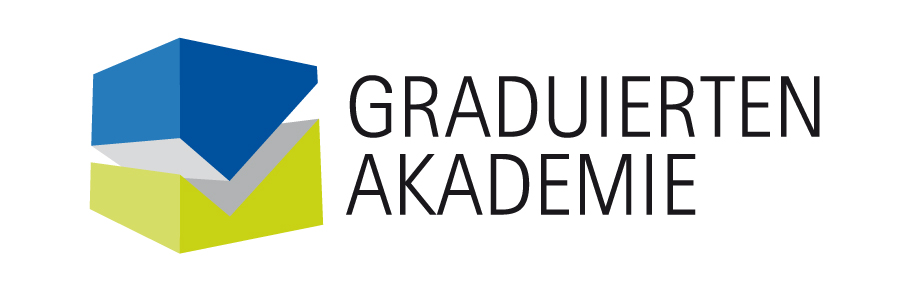 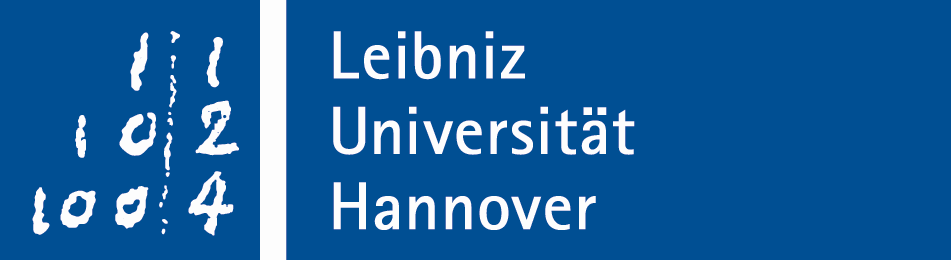 Application for Networking Initiatives 1 - Details of Applicantsa)b)c)2 - Details on Academic Careers of Applicantsa)b)c)3 - Details on Doctoral/Postdoctoral/Habilitation Projects of Applicantsa)b)c)4 - Details on Workshop or Networking Activities 5 - Details on Conference which you are organising 6 - Declaration of data protection According to the European General Data Protection Regulation (GDPR), we would like to inform you that we are storing and processing the data, you disclose in your application in order to conduct the application procedures. Object of data protection regulations are your personal data, i.e. all information considering your personal circumstances you are disclosing in your application for a funding line of the Graduate Academy. You can find detailed information on our data protection regulations under: https://www.graduiertenakademie.uni-hannover.de/de/foerderung/unsere-foerdermassnahmen/Data processing and storage demands your consent. By sending of the application documents via post or e-mail, you agree with the collection, storage and the usage of your personal data for carrying out the selection process. You may revoke your consent at any time without stating reasons. Please inform the Graduate Academy in writing about revoking your consent using the email address: graduiertenakademie@zuv.uni-hannover.de.7 - Declaration of the Main ApplicantWith my signature, I confirm that the details I have given are correct. Should changes to these details arise - especially with regard to further financial support from other institutions or cancellation of the planned conference – I undertake to inform the Graduate Academy of such changes immediately. I undertake to comply with the “Guideline to ensure good academic practice” and the “Guideline on procedure in the case of academic malpractice” of Leibniz Universität in the currently valid versions.___________________________________________________Place, date, signature8 - Checklist of Documents to be submittedCompleted application formUniversity degree certificates of the PhD candidates who are applying for funding CV and academic career of all applicants, with publication lists if appropriateConfirmation of acceptance as a PhD candidates by the faculty (does not apply for applicants as of postdoc level) Confirmation of matriculation (does not apply for applicants as of postdoc level)For applications for small workshops:Account of how means are to be used (e.g. guest speakers, colloquiums, excursions, etc.)(max. one page)For applications for conferences which you are organising: Exposé of the conference (max. two pages)Work schedule for the organisation phase including conference programme (max. 2 pages)Financial planLetter of recommendation from the principal supervisor of the main applicant (to be handed in separately by the supervisor) NoteThe institute of the main applicant processes funding for networking initiatives.9 - Submission of applicationPlease send the completed electronic form and all further documents as a PDF file to: graduiertenakademie@zuv.uni-hannover.de.Please also send the signed form in the original and all further documents to the following address: GraduiertenakademieLeibniz Universität HannoverStichwort: VernetzungsinitiativenWelfengarten 130167 HannoverName:      Privat address:      E-Mail address:      Telephone no.:      Faculty at which doctoral studies/scientific research is to be carried out:      Institute/Chair of principal supervisor/scientific mentor:      Matriculation no.:      Name:      Private address:      E-Mail address:      Telephone no.:      Faculty at which doctoral studies/scientific research is to be carried out:      Institute/Chair of principal supervisor/scientific mentor:      Matriculation no.:      Name:      Private address:      E-Mail address:      Telephone no.:      Faculty at which doctoral studies/scientific research is to be carried out:      Institute/Chair of principal supervisor/scientific mentor:      Matriculation no.:      DegreeSubject:      University:      Grade:      Awards:      Previous scholarships:      Have you already applied for funding from the Graduate Academy?Yes  No If “yes”: when?      If “yes”: for what kind of funding did you apply?      If “yes”: was your application successful? What was the amount of funding?      DegreeSubject:      University:      Grade:      Awards:      Previous scholarships:      Have you already applied for funding from the Graduate Academy?Yes  No If “yes”: when?      If “yes”: for what kind of funding did you apply?      If “yes”: was your application successful? What was the amount of funding?      DegreeSubject:      University:      Grade:      Awards:      Previous scholarships:      Have you already applied for funding from the Graduate Academy?Yes  No If “yes”: when?      If “yes”: for what kind of funding did you apply?      If “yes”: was your application successful? What was the amount of funding?      Working title of the doctoral/postdoctoral/habilitation project:      Discipline:      Envisaged doctoral title (does not apply for applicants as of postdoc level):      Dates of acceptance as a PhD candidate at the faculty (does not apply for applicants as of postdoc level):      Principal supervisor at Leibniz Universität (does not apply for applicants as of postdoc level):      Working title of the doctoral/postdoctoral/habilitation project :      Discipline:      Envisaged doctoral title ( does not apply for applicants as of postdoc level):      Dates of acceptance as a PhD candidate at the faculty ( does not apply for applicants as of postdoc level):      Principal supervisor at Leibniz Universität ( does not apply for applicants as of postdoc level):      Working title of the doctoral/postdoctoral/habilitation project :      Discipline:      Envisaged doctoral title ( does not apply for applicants as of postdoc level ):      Dates of acceptance as a PhD candidate at the faculty ( does not apply for applicants as of postdoc level):      Principal supervisor at Leibniz Universität ( does not apply for applicants as of postdoc level):      Short account of the initiatives and its aim(s) :      Working title of the planned conference:      Date(s) of he planned conference:      Target group of the planned conference:      How high is he sum for which you are applying?      Will you receive further financial support for this conference?Yes  No If “yes”: from which institution and in what amount?      Have you applied for further funding for the planned conference?Yes  No If “yes”: from which institution? When is a decision to be expected?       